      ПОЛОЖЕНИЕ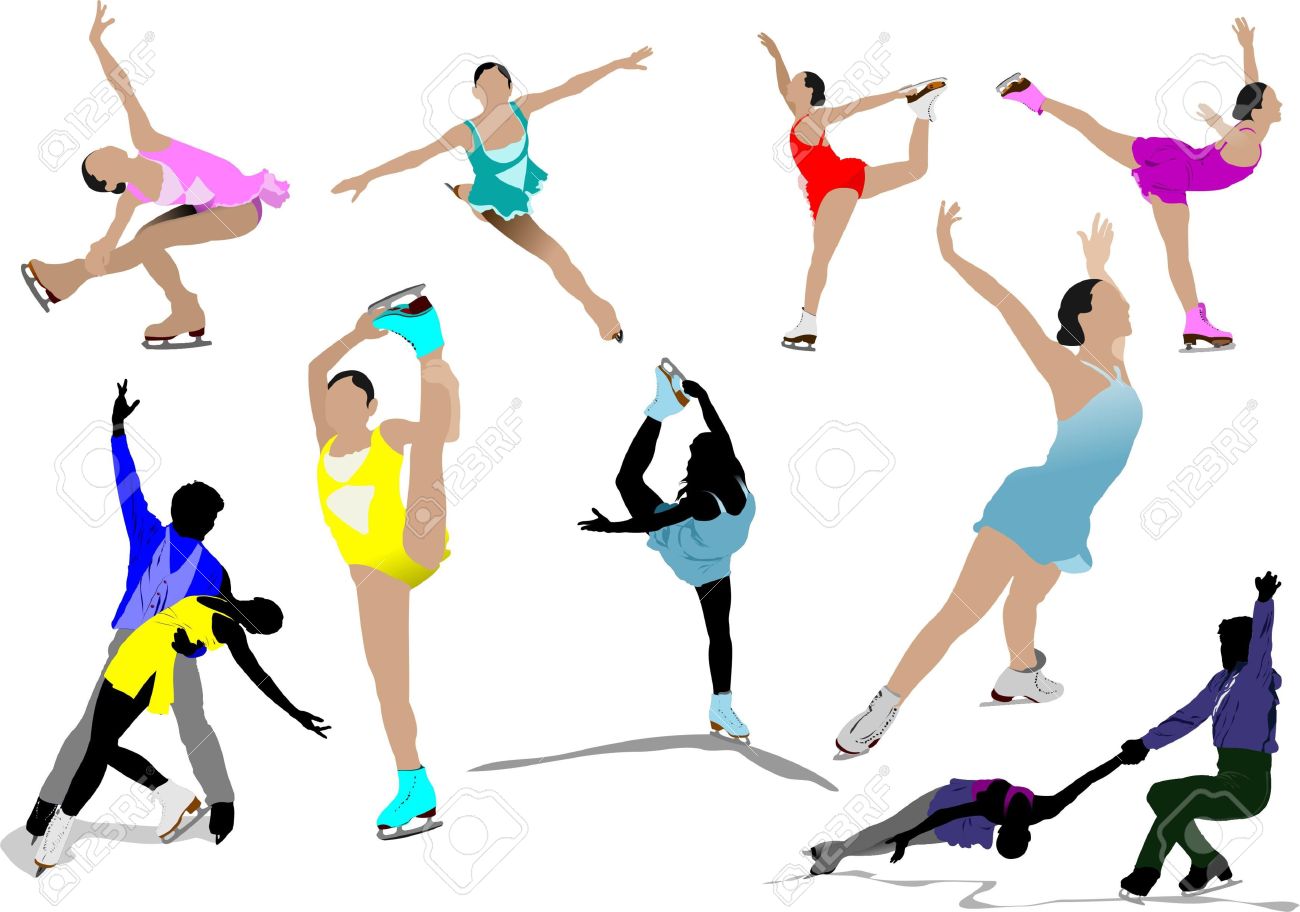 г.Москва                                                                                                                        22.12.2017г.Открытые соревнования по фигурному катанию на коньках «Хрустальная зима 2017»г.Москва                                                                                                                  22.12.2017г.ПОЛОЖЕНИЕ1.Цели и задачи-Популяризация и развитие фигурного катания на коньках-Выявление сильнейших спортсменов-Повышение спортивного мастерства-Обмен опытом между тренерами-Стимулирование детей, к участию в соревнованиях, путем создания, дружеской и спокойной обстановки, поощрение подарками и медалями, за проделанную работу2.Программа соревнованийК соревнованиям допускаются спортсмены ДЮСШ,СДЮСШОР,УОР, и других спортивных организаций, городов и населенных пунктов, субъектов Российской Федерации. К соревнованиям  допускаются спортсмены по следующим разрядам:Группа АЮный фигурист – 2011г.р. и моложе (девочки и мальчики)3 юношеский разряд – 2010г.р.  (девочки и мальчики)                 - 2 юношеский разряд – 2009г.р. и моложе (девочки и мальчики)1 юношеский разряд – 2008г.р. и моложе (девочки и мальчики)Группа БЮный фигурист – девочки3 юношеский разряд – девочки2 юношеский разряд – девочки1 юношеский разряд – девочки2 спортивный разряд  - девочкиВсе разряды по группе «Б», после приема всех заявок, будут разделены по годам.3 Перечень документов-Свидетельство о рождении-Именная заявка, заверенная врачом-Страховой медицинский полис-Зачетная классификационная книжка4.ЗаявкиПредварительные заявки присылаются строго до 12.12.2017г., на е-mail- anka.elonova@yandex.ruОбщие вопросы: по телефону 8 903 718 26 00 Анна Елонова (для звонков и СМС сообщений)ЗАЯВКИ НА УЧАСТИЕФамилия и Имя участника _______________________Дата рождения (полных лет) __________________Разряд (полных лет) ____________________________Контактный телефон __________________________5.Общие правила соревнованийСоревнования будут проводиться 22.12.2017г., по адресу : г. Москва ул. Профсоюзная д.97 к.1 каток «Хрустальный»Каждый участник соревнований , должен зарегистрироваться, не позднее, чем за 30 минут до вида (с предоставлением  документов).Жеребьевка участников соревнований, будет производиться автоматически, в программе ISU Calc, после принятия всех заявок. Информация о результатах жеребьевки и расписание соревнований, будет выложено на сайте.Судейство производиться по новой системе ISU, по требованиям ЕВСК 2015-2018.Каждый участник соревнований, должен иметь качественную запись музыкального сопровождения своей программы на CD или флешке, с указанием Ф.И. участника, разряда и времени звучания. Некачественные и не подписанные диски/флешки- не принимаются.Во время соревнований планируется фото и видео съемка, Фотографии и видео материалы, могут публиковаться в интернете и средствах массовой информации.Награждение победителей и призеров соревнований, будет +- через 30 минут, после вида.Каждый участник соревнований будет награжден памятным сувениром ;призеры – грамотой, медалью и сувениром; победители – грамотой, медалью, кубком и сувениром .Организаторы соревнований не несут ответственность за повреждение личного имущества и травмы участников и официальных лиц.Организаторы соревнований имеют право отменить или перенести соревнования.Каждый участник соревнований, оплачивает благотворительный стартовый взнос, для обеспечения, проведения соревнований, в размере –3300 р.(юношеские разряды),4000р.(спортивные разряды), не позднее 12.12.2017г. (включительно).Стартовые взносы не возвращаются после 12.12.2017г.Благотворительный стартовый взнос переводится на карту СБЕРБАНК РОССИИ , номер карты 4817 7600 1446 5201 Анна Владимировна Е.УБЕДИТЕЛЬНАЯ ПРОСЬБА, НЕ ПОДПИСЫВАТЬ ПЕРЕВОД БЛАГОТВОРИТЕЛЬНОГО СТАРТОВОГО ВЗНОСА В КОММЕНТАРИЯХ!!! ПРИСЫЛАТЬ СМС СООБЩЕНИЕ ОБ ОПЛАТЕ НА НОМЕР ТЕЛЕФОНА 89037182600. (Ф и И участника, разряд)Данное положение, является официальным вызовом на соревнования.